FORMULAIRE DE DEMANDE D’INSCRIPTION A RETOURNER A L’ECOLE AVANT LE 07/04/2023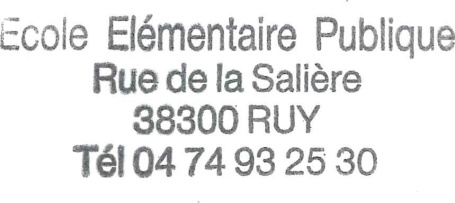 PARTIE A REMPLIR PAR LES PARENTS OU PAR LE REPRESENTANT LEGAL DE L’ELEVEMadame/ Monsieur (prénom/NOM) : …………………………………………………………..............….demande(nt) que l’élève (prénom/NOM)  : …………………………………………………………...........................inscrit actuellement en classe de : ………………… à l’école : Élémentaire Publique Ruy Centresituée dans la commune de : RUY-MONTCEAUsuive pendant l’année scolaire 2023-2024 un « enseignement international de langue étrangère » (EILE) dans la langue suivante : [Cocher la case ou entourer la langue choisie]IMPORTANT : le(s) parent(s)/le représentant légal déclare(nt) avoir pris connaissance que :Un cours d’EILE est proposé du CE1 au CM2 ; durée : 1 h 30 par semaine pendant l’année scolaire (hors vacances scolaires) ; une seule langue peut être demandée.Ce formulaire recense les demandes d’inscription à un cours d’EILE pour l’année scolaire 2023-2024. L’ouverture réelle du cours à la rentrée scolaire suivante n’est pas automatique. Elle dépend du nombre de demandes reçues et de la possibilité pour le pays partenaire de mettre un enseignant à disposition.Toute demande d’inscription implique le respect des horaires et la présence de l’élève au cours EILE pour la totalité de l’année scolaire. Le cours peut regrouper des élèves venant de différentes écoles. Le cours peut donc avoir lieu dans une école différente de celle de votre enfant.Si vous êtes intéressé(s), ce formulaire, complété et signé, est à retourner à la directrice/au directeur de l’école où votre enfant est scolarisé.Les inscriptions aux cours d’EILE sont faites uniquement par ce formulaire de l’éducation nationale, complété et signé par le(s) parent(s) ou le représentant légal de l’enfant. La seule indication donnée à un enseignant EILE ne vaut pas inscription de l’élève. À …………………..……..….., le ………………… 2023 Signature du parent / des parents ou du représentant légal de l’élève : 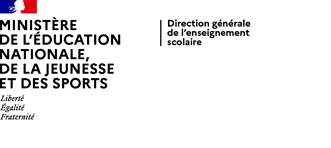 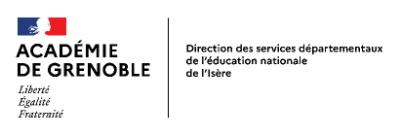 □ ARABE□ PORTUGAIS□ TURC